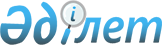 О внесении изменений и дополнений в решение маслихата Тайыншинского района Северо-Казахстанской области от 29 декабря 2022 года № 267 "Об утверждении бюджета Амандыкского сельского округа Тайыншинского района Северо-Казахстанской области на 2023 - 2025 годы"Решение маслихата Тайыншинского района Северо-Казахстанской области от 14 июля 2023 года № 48
      Маслихат Тайыншинского района Северо-Казахстанской области РЕШИЛ:
      1. Внести в решение маслихата Тайыншинского района Северо-Казахстанской области "Об утверждении бюджета Амандыкского сельского округа Тайыншинского района Северо-Казахстанской области на 2023 - 2025 годы" от 29 декабря 2022 года № 267 (зарегистрировано в Реестре государственной регистрации нормативных правовых актов под № 176948) следующие изменения и дополнения:
      пункт 1 изложить в новой редакции:
       "1. Утвердить бюджет Амандыкского сельского округа Тайыншинского района Северо-Казахстанской области на 2023 - 2025 годы согласно приложениям 1, 2 и 3 соответственно, в том числе на 2023 год в следующих объемах:
      1) доходы – 59 029,9 тысяч тенге:
      налоговые поступления – 8 203 тысяч тенге;
      неналоговые поступления - 0 тысяч тенге;
      поступления от продажи основного капитала – 1 244 тысяч тенге;
      поступления трансфертов – 49 582,9 тысяч тенге;
      2) затраты –65 053,7 тысячи тенге;
      3) чистое бюджетное кредитование - 0 тысяч тенге:
      бюджетные кредиты - 0 тысяч тенге;
      погашение бюджетных кредитов - 0 тысяч тенге;
      4) сальдо по операциям с финансовыми активами - 0 тысяч тенге:
      приобретение финансовых активов - 0 тысяч тенге;
      поступления от продажи финансовых активов государства - 0 тысяч тенге;
      5) дефицит (профицит) бюджета – - 6 023,8 тысяч тенге;
      6) финансирование дефицита (использование профицита) бюджета – 6 023,8 тысяч тенге:
      поступление займов - 0 тысяч тенге;
      погашение займов - 0 тысяч тенге;
      используемые остатки бюджетных средств – 6 023,8 тысяч тенге.";
      дополнить пунктом 5-1 следующего содержания:
       "5-1. Предусмотреть в бюджете Амандыкского сельского округа на 2023 год расходы за счет свободных остатков бюджетных средств, сложившихся на начало финансового года, согласно приложению 4 к настоящему решению.";
      приложение 1 к указанному решению изложить в новой редакции, согласно приложению 1 к настоящему решению;
      дополнить указанное решение приложением 4, согласно приложению 2 к настоящему решению.
      2. Настоящее решение вводится в действие с 1 января 2023 года. Бюджет Амандыкского сельского округа Тайыншинского района Северо-Казахстанской области на 2023 год Направление свободных остатков бюджетных средств, сложившихся на 1 января 2023 года
					© 2012. РГП на ПХВ «Институт законодательства и правовой информации Республики Казахстан» Министерства юстиции Республики Казахстан
				
      Председатель маслихата Тайыншинского района Северо-Казахстанской области 

С. Бекшенов
Приложение 1к решению маслихатаТайыншинского районаСеверо-Казахстанской областиот 14 июля 2023 года № 48Приложение 1к решению маслихатаТайыншинского района Северо-Казахстанской областиот 29 декабря 2022 года № 267
Категория
Категория
Категория
Категория
Категория
Сумма, тысяч тенге
Класс
Класс
Класс
Класс
Сумма, тысяч тенге
Подкласс
Подкласс
Подкласс
Сумма, тысяч тенге
Наименование
Сумма, тысяч тенге
1) Доходы
59029,9
1
Налоговые поступления
8203
01
Подоходный налог
698
2
2
2
Индивидуальный налог с доходов не облагаемых у источника выплаты
698
04
Hалоги на собственность
7271
1
1
1
Hалоги на имущество
198
3
3
3
Земельный налог
382
4
4
4
Hалог на транспортные средства
6680
5
5
5
Единый земельный налог
11
05
Внутренние налоги на товары, работы и услуги
234
3
3
3
Поступление за использование природных и других ресурсов
234
3
Поступление от продажи основного капитала
1244
03
Продажа земли и нематериальных активов
1244
1
1
1
Продажа земли
1244
4
Поступления трансфертов
49582,9
02
Трансферты из вышестоящих органов государственного управления
49582,9
3
3
3
Трансферты из районного (города областного значения) бюджета
49582,9
Функциональная группа
Функциональная группа
Функциональная группа
Функциональная группа
Функциональная группа
Функциональная группа
Сумма, тысяч тенге
Функциональная подгруппа
Функциональная подгруппа
Функциональная подгруппа
Функциональная подгруппа
Функциональная подгруппа
Сумма, тысяч тенге
Администратор бюджетных программ
Администратор бюджетных программ
Администратор бюджетных программ
Администратор бюджетных программ
Сумма, тысяч тенге
Программа
Программа
Программа
Сумма, тысяч тенге
2) Затраты
65053,7
01
Государственные услуги общего характера
31921
1
Представительные, исполнительные и другие органы, выполняющие общие функции государственного управления
31921
124
Аппарат акима города районного значения, села, поселка, сельского округа
31921
001
001
Услуги по обеспечению деятельности акима города районного значения, села, поселка, сельского округа
31424
022
022
Капитальные расходы государственного органа
497,0
07
Жилищно-коммунальное хозяйство
32728,9
3
Благоустройство населенных пунктов
32728,9
124
Аппарат акима города районного значения, села, поселка, сельского округа
32728,9
008
008
Освещение улиц в населенных пунктах
22692,9
009
009
Обеспечение санитарии населенных пунктов
6109,0
011
011
Благоустройство и озеленение населенных пунктов
3927,0
12
Транспорт и коммуникации
380
1
Автомобильный транспорт
380
124
Аппарат акима города районного значения, села, поселка, сельского округа
380
013
013
Обеспечение функционирования автомобильных дорог в городах районного значения, села, поселках, сельских округах
380
15
Трансферты
23,8
1
Трансферты
23,8
124
Аппарат акима города районного значения, села, поселка, сельского округа
23,8
048
048
Возврат неиспользованных (недоиспользованных) целевых трансфертов
23,8
3) Чистое бюджетное кредитование
0
Бюджетные кредиты
0
Категория
Категория
Категория
Категория
Категория
Категория
Сумма, тысяч тенге
Класс
Класс
Класс
Класс
Класс
Сумма, тысяч тенге
Подкласс
Подкласс
Подкласс
Подкласс
Сумма, тысяч тенге
 Наименование
Сумма, тысяч тенге
5
Погашение бюджетных кредитов
0
01
Погашение бюджетных кредитов
0
Функциональная группа
Функциональная группа
Функциональная группа
Функциональная группа
Функциональная группа
Функциональная группа
Сумма, тысяч тенге
Функциональная подгруппа
Функциональная подгруппа
Функциональная подгруппа
Функциональная подгруппа
Функциональная подгруппа
Сумма, тысяч тенге
Администратор бюджетных программ
Администратор бюджетных программ
Администратор бюджетных программ
Администратор бюджетных программ
Сумма, тысяч тенге
Программа
Программа
Программа
Программа
Сумма, тысяч тенге
Наименование
Сумма, тысяч тенге
4) Сальдо по операциям с финансовыми активами
0
Категория
Категория
Категория
Категория
Категория
Категория
Сумма, тысяч тенге
Класс
Класс
Класс
Класс
Класс
Сумма, тысяч тенге
Подкласс
Подкласс
Подкласс
Подкласс
Сумма, тысяч тенге
 Наименование
 Наименование
Сумма, тысяч тенге
6
Поступления от продажи финансовых активов государства
Поступления от продажи финансовых активов государства
0
01
Поступления от продажи финансовых активов государства
Поступления от продажи финансовых активов государства
0
5) Дефицит (профицит) бюджета
5) Дефицит (профицит) бюджета
-6023,8
6) Финансирование дефицита (использование профицита) бюджета
6) Финансирование дефицита (использование профицита) бюджета
6023,8
7
Поступления займов
Поступления займов
0
Функциональная группа
Функциональная группа
Функциональная группа
Функциональная группа
Функциональная группа
Функциональная группа
Сумма, тысяч тенге
Функциональная подгруппа
Функциональная подгруппа
Функциональная подгруппа
Функциональная подгруппа
Функциональная подгруппа
Сумма, тысяч тенге
Администратор бюджетных программ
Администратор бюджетных программ
Администратор бюджетных программ
Администратор бюджетных программ
Сумма, тысяч тенге
Программа
Программа
Программа
Сумма, тысяч тенге
Наименование
Сумма, тысяч тенге
14
Обслуживание долга
0
1
Обслуживание долга
0
16
Погашение займов
0
1
Погашения займов
0
Категория
Категория
Категория
Категория
Категория
Категория
Класс
Класс
Класс
Класс
Класс
Сумма, тысяч тенге
Подкласс
Подкласс
Подкласс
Подкласс
Сумма, тысяч тенге
Наименование
Наименование
Наименование
Сумма, тысяч тенге
8
Используемые остатки бюджетных средств
Используемые остатки бюджетных средств
Используемые остатки бюджетных средств
6023,8
01
Остатки бюджетных средств
Остатки бюджетных средств
Остатки бюджетных средств
6023,8
1
Свободные остатки бюджетных средств
Свободные остатки бюджетных средств
Свободные остатки бюджетных средств
6023,8Приложение 2к решению маслихатаТайыншинского районаСеверо- Казахстанской областиот 14 июля 2023 года № 48Приложение 4к решению маслихатаТайыншинского районаСеверо-Казахстанской областиот 29 декабря 2022 года № 267
Категория 
Категория 
Категория 
Наименование
Сумма, тысяч тенге
Класс
Класс
Наименование
Сумма, тысяч тенге
Подкласс 
Наименование
Сумма, тысяч тенге
8
Используемые остатки бюджетных средств
6023,8
01
Остатки бюджетных средств
6023,8
1
Свободные остатки бюджетных средств
6023,8
Функциональная группа
Функциональная группа
Функциональная группа
Наименование
Сумма, тысяч тенге
Администратор бюджетных программ
Администратор бюджетных программ
Наименование
Сумма, тысяч тенге
Программа
Наименование
Сумма, тысяч тенге
2) Затраты
6023,8
01
Государственные услуги общего характера
2200,0
124
Аппарат акима города районного значения, села, поселка, сельского округа
2200,0
001
Услуги по обеспечению деятельности акима города районного значения, села, поселка, сельского округа
2200,0
07
Жилищно-коммунальное хозяйство
3800,0
124
Аппарат акима города районного значения, села, поселка, сельского округа
3800,0
008
Освещение улиц населенных пунктов
1500,0
011
Благоустройство и озеленение населенных пунктов
2300,0
15
Трансферты
23,8
124
Аппарат акима города районного значения, села, поселка, сельского округа
23,8
048
Возврат неиспользованных (недоиспользованных) целевых трансфертов
23,8